Publicado en Terrassa el 23/02/2018 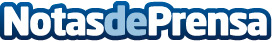 Tot-Net, nuevo patrocinador de los dorsales de carretera de la Federació Catalana de CiclismeEl acuerdo refuerza la firme apuesta por el ciclismo de la compañía egarenseDatos de contacto:e-deon.netComunicación · Diseño · Marketing931929647Nota de prensa publicada en: https://www.notasdeprensa.es/tot-net-nuevo-patrocinador-de-los-dorsales-de Categorias: Marketing Cataluña Ciclismo Recursos humanos http://www.notasdeprensa.es